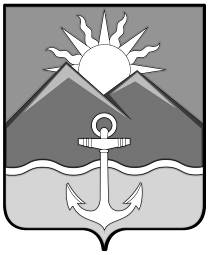 БЮЛЛЕТЕНЬмуниципальных правовых актовХасанского муниципального округаВыпуск № 4017 ноября 2023 г.Официальное изданиепгт Славянка Хасанского района Приморского края2023ОглавлениеПОСТАНОВЛЕНИЕ администрации Хасанского муниципального округа №1975-па от 25.10.2023 г. «Об установлении платы, взимаемой с родителей (законных представителей) за присмотр и уход за детьми в муниципальных образовательных учреждениях Хасанского муниципального округа, реализующих образовательную программу дошкольного образования»	4ПОСТАНОВЛЕНИЕ администрации Хасанского муниципального округа №1992-па от 26.10.2023 г. «Об утверждении Порядка определения видов и перечней особо ценного движимого имущества муниципальных бюджетных образовательных учре-ждений Хасанского муниципального округа Приморского края подведомственных Муниципальному казенному учреждению «Управление образования Хасанского муниципального округа»	5НОРМАТИВНЫЙ ПРАВОВОЙ АКТ «О внесении изменений в Устав Хасанского муниципального округа»	10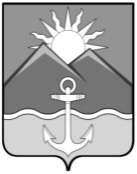 АДМИНИСТРАЦИЯ 
ХАСАНСКОГО МУНИЦИПАЛЬНОГО ОКРУГАПРИМОРСКОГО КРАЯ
ПОСТАНОВЛЕНИЕпгт Славянка25.10.2023                                                                                                                         № 1975-паОб установлении платы, взимаемой с родителей (законных представителей) за присмотр и уход за детьми в муниципальных образовательных учреждениях Хасанского муниципального округа, реализующих образовательную программу дошкольного образованияВ соответствии со статьей 65, статьёй 108 Федерального закона от 29 декабря 2012 года № 273-ФЗ «Об образовании в Российской Федерации»,  статьей 15 Федерального закона  от 6 октября 2003 года № 131-ФЗ «Об общих принципах организации местного самоуправления в Российской Федерации», на основании  Закона Приморского края от 13 августа 2013 года № 243-КЗ  «Об образовании в Приморском крае», Постановления администрации Приморского края от 09 октября 2023 года № 697-па «Об установлении максимального размера родительской платы за присмотр и уход за детьми в государственных и муниципальных образовательных организациях Приморского края, реализующих образовательную программу дошкольного образования, на 2024 год и плановый период 2025 и 2026 годов», руководствуясь Уставом Хасанского муниципального округа, администрация Хасанского муниципального округаПОСТАНОВЛЯЕТ:1. Установить плату, взимаемую с родителей (законных представителей) за присмотр и уход за детьми в муниципальных образовательных учреждениях Хасанского муниципального округа, реализующих образовательную программу дошкольного образования в размере 2568,00 (Две тысячи пятьсот шестьдесят восемь) рублей в месяц.2. Опубликовать настоящее постановление в Бюллетене муниципальных правовых актов Хасанского муниципального округа и разместить на официальном сайте Хасанского муниципального округа.3.  Настоящее постановление вступает в силу после его официального опубликования, и распространяет свое действие с 1 января 2024 года.4. Контроль за исполнением настоящего постановления возложить на заместителя главы администрации Хасанского муниципального округа И.В. Старцеву.Глава Хасанскогомуниципального округа                                                                                            И.В. Степанов  АДМИНИСТРАЦИЯ 
ХАСАНСКОГО МУНИЦИПАЛЬНОГО ОКРУГАПРИМОРСКОГО КРАЯ
ПОСТАНОВЛЕНИЕпгт Славянка26.10.2023                                                                                                                        № 1992-паОб утверждении Порядка определения видов и перечней особо ценного движимого имущества муниципальных бюджетных образовательных учреждений Хасанского муниципального округа Приморского края подведомственных Муниципальному казенному учреждению «Управление образования Хасанского муниципального округа»В соответствии с Федеральным законом от 12.01.1996 № 7-ФЗ «О некоммерческих организациях», Постановлением Правительства Российской Федерации от 26.07.2010 № 538 «О порядке отнесения имущества автономного или бюджетного учреждения к категории  особо ценного движимого имущества», Постановлением   администрации Хасанского муниципального округа от 28.03.2023 № 367-па «О порядке осуществления администрацией Хасанского муниципального округа функций и полномочий учредителя муниципальных учреждений Хасанского муниципального округа», руководствуясь Уставом Хасанского муниципального округа, администрация Хасанского муниципального округа ПОСТАНОВЛЯЕТ: 1. Утвердить Порядок определения видов и перечней особо ценного движимого имущества муниципальных бюджетных образовательных учреждений Хасанского муниципального округа подведомственных Муниципальному казенному учреждению «Управление образования Хасанского муниципального округа» (прилагается).	2. Опубликовать настоящее постановление в Бюллетене муниципальных правовых актов Хасанского муниципального округа и разместить на официальном сайте администрации Хасанского муниципального округа в информационно-телекоммуникационной сети «Интернет».3.  Настоящее постановление вступает в силу со дня его принятия.	4. Контроль за исполнением настоящего постановления возложить на заместителя главы администрации Хасанского муниципального округа И.В. Старцеву.Глава Хасанскогомуниципального округа                                                                                             И.В. Степанов  ПриложениеУтвержден постановлением администрации Хасанского муниципального округа от 26.10.2023 № 1992-па
Порядок определения видов и перечней особо ценного движимого имущества муниципальных бюджетных образовательных учреждений Хасанского муниципального округа подведомственных Муниципальному казенному учреждению «Управление образования Хасанского муниципального округа»
1. Общие положенияПорядок определения видов и перечней особо ценного движимого имущества муниципальных бюджетных образовательных учреждений Хасанского муниципального округа подведомственных Муниципальному казенному учреждению «Управление образования Хасанского муниципального округа» (далее – Порядок и Управление образования, соответственно) разработан в соответствии со статьей 9.2 Федерального закона от 12 января 1996 года № 7-ФЗ "О некоммерческих организациях", статьей 3 Федерального закона от 3 ноября 2006 года № 174-ФЗ "Об автономных учреждениях", частью 14 статьи 33 Федерального закона от 8 мая 2010 года № 83-ФЗ "О внесении изменений в отдельные законодательные акты Российской Федерации в связи с совершенствованием правового положения государственных (муниципальных) учреждений" и постановлением Правительства Российской Федерации от 26 июля 2010 года № 538 "О порядке отнесения имуществе автономного или бюджетного учреждения к категории особо ценного движимого имущества", устанавливает правила определения видов и перечней особо ценного движимого имущества бюджетных образовательных учреждений Хасанского муниципального округа подведомственных Муниципальному казенному учреждению «Управление образования Хасанского муниципального округа».2. Определение видов особо ценного движимого имущества2.1. При определении видов особо ценного движимого имущества бюджетного учреждения подлежит включению в его состав:- движимое имущество, балансовая стоимость которого превышает 150000 (сто пятьдесят тысяч) рублей, в том числе: вычислительная техника, информационное оборудование, машины и иное оборудование, оргтехника, производственный и хозяйственный инвентарь;- иное движимое имущество независимо от его балансовой стоимости, необходимое для реализации предусмотренных уставом целей и задач бюджетного учреждения, без которого осуществление бюджетным учреждением своей основной деятельности будет существенно затруднено, в том числе школьная мебель, учебники; - имущество, отчуждение которого осуществляется в специальном порядке, установленном законами и иными нормативными правовыми актами РФ. 2.2. Отнесение имущества бюджетного учреждения к категории особо ценного движимого имущества (исключение имущества из категории особо ценного движимого имущества) осуществляется в соответствии с критериями, определенными в пункте 2.1 настоящего Порядка.2.3. Не относится к особо ценному движимому имуществу, имущество, которое не предназначено для осуществления основной деятельности образовательных учреждений, а также имущество, приобретенное учреждениями за счет доходов полученных от приносящей доход деятельности.3. Определение перечней особо ценного движимого имущества3.1. Перечень особо ценного имущества определяется Учредителем путем его утверждения в соответствии с критериями и видами, определенными в настоящем Порядке.3.2. Управление образования, являясь отраслевым органом осуществляющий полномочия учредителя в отношении бюджетных образовательных учреждений, формирует Перечень особо ценного движимого имущества бюджетного учреждения (Приложение 1), изменения к нему (Приложение 2), с учетом отнесения имущества к одному из видов особо ценного движимого имущества, определенных в соответствии с пунктом 2.1 настоящего Порядка.3.3. Перечень особо ценного имущества предоставляется для согласования в Управление имущества и земельных отношений администрации Хасанского муниципального округа, который в течении 10 рабочих дней, рассматривает и направляет отраслевому органу, согласованный Перечень либо отказ в его согласовании, обоснованный в соответствии с действующим законодательством. Управление имущества и земельных отношений принимает решение об отказе в согласовании перечня в случаях несоответствия формы перечня требованиям настоящего Порядка или несоответствия содержания перечня критериям, установленным пунктом 2 настоящего Порядка.3.4. Отраслевой орган направляет Перечень особо ценного имущества на утверждение Учредителю и предоставляет копию решения об утверждении указанного перечня (внесении изменений в перечень) в Управление имущества и земельных отношений администрации Хасанского муниципального округа. 3.5. При поступлении (закреплении, приобретении за счет средств, выделенных бюджетному учреждению учредителем) имущества, подлежащего отнесению к категории особо ценного в соответствии с критериями и видами, определенными в соответствии с настоящим Порядком, а также при выбытии (отчуждении или распоряжении иным предусмотренным законодательством способом, в том числе списании) особо ценного движимого имущества Отраслевой орган не позже 10 рабочих дней с момента поступления либо выбытия такого имущества обязано представить предложения по внесению соответствующих изменений в Перечень особо ценного имущества на утверждение Учредителю.3.6. Ведение Перечня особо ценного имущества осуществляется бюджетным учреждением на основании сведений бухгалтерского учета бюджетного учреждения о полном наименовании объекта, отнесенного в установленном порядке к особо ценному движимому имуществу, его балансовой стоимости и об инвентарном номере по форме, представленной в приложении к настоящему Порядку.3.7. В случае поступления имущества, подлежащего отнесению к категории особо ценного в соответствии с критериями и видами, определенными в соответствии с настоящим Порядком, бюджетное учреждение не вправе распоряжаться таким имуществом до принятия Учредителем решения о внесении соответствующих сведений о нем в Перечень особо ценного имущества либо об отказе во внесении таких сведений.Приложение 1к Порядку определения видов и перечней особо ценного движимого имущества муниципальных бюджетных образовательных учреждений Хасанского муниципального округа подведомственных Муниципальному казенному учреждению «Управление образования Хасанского муниципального округа»ПЕРЕЧЕНЬособо ценного движимого имущества по состоянию на _________
___________________________________________________________________________  (наименование бюджетного учреждения Хасанского муниципального округа)Руководитель ______________(ФИО)Исполнитель _______________(ФИО)СОГЛАСОВАНО: Начальник Управления имущественных и земельных отношений
администрации Хасанского муниципального округа _____________________________ (ФИО) "____" _______________ 20___ г.  Приложение 1к Порядку определения видов и перечней особо ценного движимого имущества муниципальных бюджетных образовательных учреждений Хасанского муниципального округа подведомственных Муниципальному казенному учреждению «Управление образования Хасанского муниципального округа»Внесение изменений в Переченьособо ценного движимого имущества по состоянию на _________
___________________________________________________________________________  (наименование бюджетного учреждения Хасанского муниципального округа)Внести изменения в перечень особо ценного движимого имуществаутвержденного постановлением администрации Хасанского муниципального округа от__________№______:	- включить (исключить) следующее особо ценное имущество Руководитель ______________(ФИО)Исполнитель _______________(ФИО)СОГЛАСОВАНО: Начальник Управления имущественных и земельных отношений
администрации Хасанского муниципального округа _____________________________ (ФИО) "____" _______________ 20___ г.  Государственный регистрационный номер RU257100002023002ДУМА ХАСАНСКОГО МУНИЦИПАЛЬНОГО ОКРУГАПРИМОРСКОГО КРАЯпгт СлавянкаНОРМАТИВНЫЙ ПРАВОВОЙ АКТ О внесении изменений в Устав Хасанского муниципального округаПринят решением Думы Хасанского муниципального округа Приморского края от 28.09.2023 № 2081. Внести в Устав Хасанского муниципального округа следующие изменения:1.1 Часть 7 статьи 30 исключить. 1.2. В статье 54:1.2.1. часть 3 изложить в новой редакции:«3. Для официального опубликования (обнародования) муниципальных правовых актов и соглашений органы местного самоуправления вправе также использовать официальные страницы (сайты) органов местного самоуправления, сетевые издания. В случае опубликования (размещения) полного текста муниципального правового акта на официальной странице (сайте) органов местного самоуправления, в сетевом издании, объемные графические и табличные приложения к нему в печатном издании могут не приводиться»;1.2.2. часть 6 изложить в новой редакции:«6. Муниципальный правовой акт, принятый Думой Хасанского муниципального округа, направляется главе Хасанского муниципального округа для подписания и обнародования в течение 10 дней». 2. Настоящий Нормативный правовой акт вступает в силу со дня его официального опубликования после государственной регистрации.Глава Хасанского муниципального округа                                                                                             И.В. Степановпгт Славянка28.09.2023 года№ 74- НПАБюллетень муниципальных правовых актов
Хасанского муниципального округаВЫПУСК № 4017 ноября 2023 г.Официальное издание, учрежденное администрацией 
Хасанского муниципального округа исключительно 
для издания официальных сообщений и материалов, 
нормативных и иных актов Хасанского муниципального округаГлавный редактор Старцева И.В.Редакционная коллегия:Старцева И.В., Куличенко О.В., Захаренко М.А.Издатель: Администрация Хасанского муниципального округа________________________________Адрес редакции:692701 п. Славянка Приморского края, ул. Молодежная, 1.Выпуск от 17 ноября 2023 г. № 40Тираж 2 экземпляра.Свободная цена. Правом распространения обладает МБУ «Централизованная библиотечная система» Хасанского муниципального округа.Электронная версия издания размещена на официальном сайте 
Хасанского муниципального округа (https://xasanskij-r25.gosweb.gosuslugi.ru/).№Наименование основного средстваКол-воИнвентарный номерБалансовая стоимостьАмортизацияОстаточная стоимость№Наименование основного средстваКол-воИнвентарный номерБалансовая стоимостьАмортизацияОстаточная стоимость